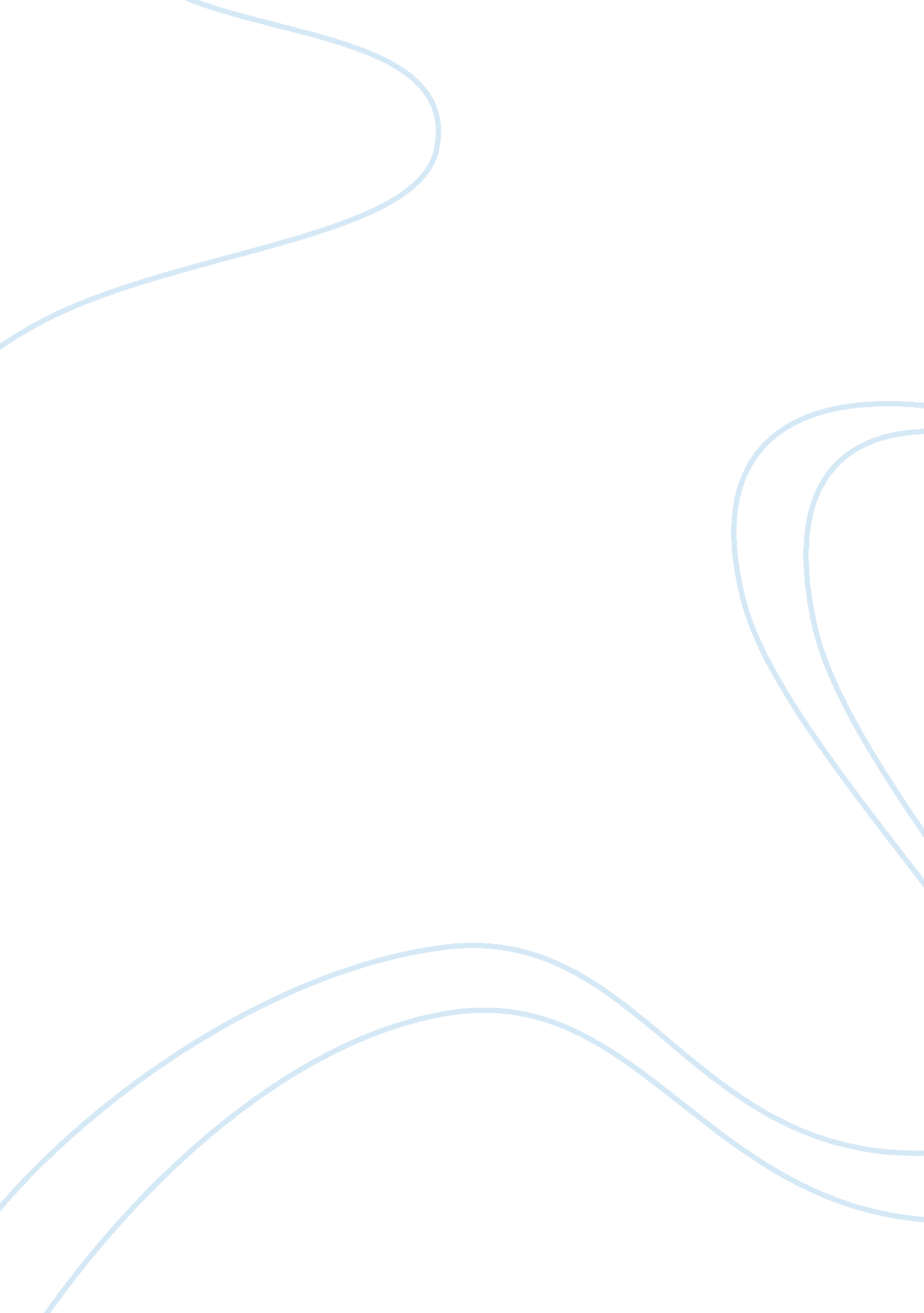 Tim burtons cinematic techniques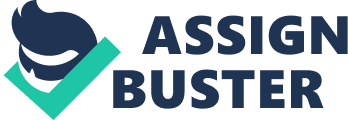 Tim Burton is a unique American filmmaker that grew up watching horror movies and even lived near a cemetery. He was surely a self-admitted oddball. However, Tim Burton’s style always seems to appear in any movie he directs. A few of his movies are Edward Scissorhands, Charlie And The Chocolate Factory, and Corpse Bride. These movies all represent his interests, inspirations, and his life experiences. Tim Burton uses specific cinematic techniques to create an Imaginative world in his movies. Some of the techniques he uses to be different with a touch of darkness to create his style are flashbacks, gothic theme, and Irony. One of the elements that contribute to Tim Burton’s cinematic style is flashbacks. Flashbacks are used to show what happened in the past. For example, in the film Edward Scissorhands, there is a scene where Edward had a flashback of his father when he was going to replace Edwards scissorhands with prosthetic hands. Flashbacks makes the audience feel sympathy for Edward because he was so close to getting hands, but unfortunately, his creator died. This flashback is essential for defining Tim Burton’s style because flashbacks are necessary to the plot, or give characters depth and meaning. Similarly, in the film Charlie And The Chocolate Factory, the director uses flashbacks in the scene where Willy wonka had a flashback of his childhood. In this scene, the audience learns how Wonka’s father was extremely strict on eating candy. In the scene, flashbacks are used to show what Willy Wonka went through and how he decided to become a candy maker. Furthermore, this film like the films above, Corpse Bride, like the previous film has flashbacks. In the flashback, Emily, the corpse bride, has a flashback of when she was alive and when she was in love with a lord. This flashback finally reveals what happened to Emily and how she died. Flashbacks help determine Tim Burton’s style because he likes to show the characters past and how they are feeling to get a desired effect which is sympathy. Another of the elements that add to Tim Burton’s cinematic style is gothic theme. Gothic Theme is a mode of literature that combines the elements dark and ghoulish. For example, in the film Edward Scissorhands, there is a scene where the director shows a long shot of Edward’s body. Edward was wearing a black jumpsuit with metal parts, not to mention his scissorhands. In this scene, gothic theme makes the audience feel like Edward is an outsider and that he looks strange because the audience, viewers, and film watchers can see how the town and Edward are different. Similarly, in the film Charlie and the chocolate factory, the director uses gothic theme in the scene where Willy Wonka and the kids walk throughout the factory. The gothic theme is clearly shown with the non-diegetic dramatic music and low key lighting that makes the factory creepy. In this scene, the gothic theme is used to stand out and give the audience a weird and suspenseful thought of what’s going to happen next. In addition, this film like the films above, Corpse Bride, like the previous film has gothic theme. Throughout the movie all of the settings are dark and gloomy. This makes the audience feel like something bad might happen with all of the darkness present until the characters break out into song. Gothic theme helps define Tim Burton’s style because his interests are dark and wicked things. The last element that contributes to Tim Burton’s cinematic style is Irony. Irony is the opposite of what’s expected. For instance, in the film Edward Scissorhands, Edward appears evil because of his appearance, but in fact he’s a sweet, kind gentleman. The director uses irony to be different and the opposite. Irony applies any time the audience is in on something, and waiting for the characters to react. Similarly, in the film Charlie and the chocolate factory, the director uses irony in the scene where Willy and the winners enter the candy room and there is only low key lighting. This makes the audiences feel like that the factory is creepy. You would expect to see high key lighting in such a fun place. Pursuing this further, this film like the films above, Corpse Bride, like the previous film is ironic as well. In a scene of Corpse Bride, Victor wakes up in the underworld after proposing to a branch which is actually is a skeleton named Emily. This is ironic because when the dead greet him they are welcoming and weren’t evil. Irony makes the audience feel astonished that the underworld individuals are nice. Irony helps define Tim Burton’s style because he likes to be different by adding the opposite of what’s expected in his movies. In conclusion, Tim Burton’s style is basically being different with a touch of darkness. He uses flashbacks, gothic theme, and irony in order to be recognized from the films he directs and creates. People who watch his films thinks he is creative. You should watch Tim Burton’s films because he is a truly dedicated director that like to stand out. Tim Burton is certainly a great filmmaker with originality and a style that not many directors have. 